ПОСТАНОВЛЕНИЕ« 30»  июля   2015г.                                       № 29/1 .                                       с.Натырбово       О предоставлении в собственность земельного   участка на возмездной основе                                                                                                   На основании  подпункта 6 пункта 2 статьи 39.3, пункта 1 статьи 39.20 Земельного кодекса Российской Федерации от   25.10.2001 № 136-ФЗ и Положением «О регулировании земельных отношений в муниципальном образовании «Натырбовское сельское поселение» от 17.04.2006г. № 7, свидетельства о государственной регистрации права собственности 01-АА № 145349 от 19.04.2008 года, и в связи с поступившим  заявлениемПостановляю:1. Предоставить в собственность на возмездной основе Савранскому Василию Павловичу земельный участок площадью 17772 кв. м., относящийся к категории земель «Земли сельскохозяйственного назначения», с кадастровым номером 01:02:2508001:1080, расположенный по адресу: относительно ориентира, расположенного за пределами участка. Ориентир административное здание МО «Натырбовское сельское поселение». Участок находится примерно в 1100 метров от ориентира по направлению на юго-запад. Почтовый адрес ориентира: Республика Адыгея, Кошехабльский район, с.Натырбово, ул.Советская, 52, для сельскохозяйственного использования (свиноводство).2. Заместителю администрации муниципального образования «Натырбовское сельское поселение» заключить договор купли-продажи земельного участка с Савранским Василием Павловичем 3. Рекомендовать Савранскому Василию Павловичу в месячный срок обеспечить государственную регистрацию права собственности в Управлении Федеральной службы государственной регистрации кадастра и картографии по Республике Адыгея.4. Осуществление муниципального земельного контроля и контроль за исполнением настоящего постановления возложить на заместителя администрации муниципального образования «Натырбовское сельское поселение».5. Настоящее постановление обнародовать на информационном стенде в администрации поселения и разместить на официальном сайте администрации в сети Интернет по адресу: //adm-naturbovo.ru\\             6.  Настоящее постановление вступает в силу со дня его подписания.Глава муниципального образования«Натырбовское сельское поселение»                                    Н.В.КасицынаПроект вносит:Заместитель главы АМО«Натырбовское сельское поселение»  						Е.В.Морозова Согласован:Ведущий специалист по правовым вопросам АМО«Натырбовское сельское поселение»  					И.Н.ШеверденкоУРЫСЫЕ ФЕДЕРАЦИЕАДЫГЭ РЕСПУБЛИКМУНИЦИПАЛЬНЭ  ГЪЭПСЫКIЭ ЗИIЭ «НАТЫРБЫЕ  КЪОДЖЭ ПСЭУПI»385434 с. Натырбово,ул. Советская № 52тел./факс 9-76-69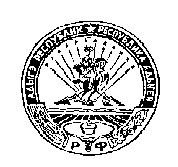 РОССИЙСКАЯ ФЕДЕРАЦИЯРЕСПУБЛИКА АДЫГЕЯМУНИЦИПАЛЬНОЕ ОБРАЗОВАНИЕ«НАТЫРБОВСКОЕ СЕЛЬСКОЕ ПОСЕЛЕНИЕ»385434 с. Натырбово, ул. Советская № 52тел./факс 9-76-69